Тема 4.3. Дидактические требования к уроку русского языка и литературы с точки зрения соответствия задаче развития письменной речи учащихся Самостоятельная работа 
2 часа 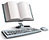 Урок как основа реализации стандартаКрылова О. Н., Муштавинская И. ВСовременный урок должен соответствовать запросам государства, то есть должен готовить ребенка к жизни в высокотехнологичном конкурентном мире. На уроке должны формироваться навыки самостоятельного и критического мышления, творческое мышление, а также умение работать с информацией, учиться и работать в коллективе. Урок должен отвечать качественным характеристикам современного образования. Ключевой характеристикой качества образования сегодня становятся требования стандарта — требования к результатам освоения основных общеобразовательных программ. Концепция стандартов пополняет известные понятия — «компетенция» и «знания» — «умения» — «навыки» (ЗУНы). Основным результатом обучения становится освоение обобщенных способов действий (компетенций) и достижение новых уровней развития личности учащихся (компетентностей). Концепция стандартов предлагает новое определение того, что называется общеучебными (универсальными учебными) действиями, которые обеспечивают способность учащегося к саморазвитию посредством сознательного и активного присвоения нового социального опыта. Требования к результатам освоения основных образовательных программ структурируются по ключевым задачам общего образования, отражающим индивидуальные, общественные и государственные потребности, и включают в себя предметные, метапредметные и личностные результаты… Каким образом к этим результатам прийти? Что меняется сегодня в целях, в структуре, в оценке и в анализе урока? Типы и виды уроков Классическая дидактика предлагает нам хорошо известную типологию уроков.Уроки изучения нового материала
В такой урок входят вводная и вступительная части, наблюдения и сбор материалов. Варианты уроков изучения нового материала:урок-лекция;урок-беседа;урок с использованием учебного кинофильма;урок теоретических или практических самостоятельных работ (исследовательского типа);урок смешанный (сочетание различных видов урока на одном уроке).Уроки совершенствования знаний, умений и навыков Это могут быть уроки формирования умений и навыков, целевого применения усвоенного материала и др., например:урок самостоятельных работ;урок — лабораторная работа;урок практических работ;урок-экскурсия;семинар.Уроки обобщения и систематизации изученного материала Эти уроки могут проходить в форме семинара, лабораторной работы, экскурсии и т. д.Уроки контрольные учета и оценки знаний, умений и навыковФорма проверки на уроке может быть различной:устная (фронтальный, индивидуальный и групповой опрос); письменная;смешанная.Комбинированные урокиНа таких уроках решается несколько дидактических задач. 
Каждому типу урока соответствует определенная структура. 
В самом общем виде структура урока содержит следующие компоненты:организационный момент, характеризующийся внешней и внутренней (психологической) готовностью учащихся к уроку;проверка домашнего задания;проверка знаний и умений учащихся для подготовки к новой теме;постановка цели занятия перед учащимися;организация восприятия и осмысления новой информации, то есть усвоение исходных знаний;первичная проверка понимания учебного материала;организация усвоения способов деятельности путем воспроизведения информации и упражнений в ее применении (в том числе смена вариантов) по образцу;творческое применение и добывание знаний, освоение способов деятельности путем решения проблемных задач, построенных на основе ранее усвоенных знаний и умений;обобщение изучаемого на уроке и введение его в систему ранее усвоенных знаний и умений;контроль за результатами учебной деятельности, осуществляемой учителем и учащимися, оценка знаний;домашнее задание к следующему уроку;подведение итогов урока.В качестве элементов урока одни дидакты называют те, которые наиболее часто встречаются в практике, а именно: 1) изучение нового материала; 2) закрепление пройденного; 3) контроль и оценка знаний учащихся; 4) домашнее задание; 5) обобщение и систематизация знаний. Другие специалисты перечисляют следующие элементы урока: 1) цель урока; 2) содержание учебного материала; 3) методы и приемы обучения; 4) способы организации учебной деятельности. По мнению профессора П. И. Пидкасистого, «дидактическая структура урока является постоянной и в деятельности учителя выступает в виде общего предписания, общего алгоритма организации урока, <...> методическая подструктура обязывает его планировать конкретные виды деятельности: выполнение упражнений, решение задач, ответы учеников; объяснение материала с применением адекватных методов и средств: решение практических и учебных задач под руководством учителя и самостоятельно». (Педагогика: Учебное пособие для студентов педагогических вузов и педагогических колледжей / Под ред. П. И. Пидкасистого. М: Педагогическое общество России, 1998). Таблица 1 
Сравнительная характеристика деятельности учителя в закрепившейся традиционной ситуации и в условиях введения ФГОС нового поколенияКак построить урок в соответствии с идеями ФГОС ООО 
… 
Введение ФГОС рождает новые модели построения урока. На пример, технология деятельностного метода предлагает следующие этапы урока введения нового знания:самоопределение к деятельности;организационный момент;актуализация знаний и фиксация затруднений в деятельностипостановка учебной задачи;построение проекта выхода из затруднения («открытие» детьми нового знания);первичное закрепление во внешней речи;самостоятельная работа с самопроверкой по эталону;включение в систему знаний и повторение;рефлексия деятельности (итог урока).Технология развития информационно-интеллектуальной компетентности (ТРИИК) раскрывает общедидактические принципы и алгоритмы организации учебного процесса, обеспечивающие условия для освоения учебной информации и формирования личностных, метапредметных и предметных умений школьников соответствующих требованиям ФГОС второго поколения к результатам образования. Структура урока по ТРИИК: 
1. Самоопределение в деятельности. На этом этапе организуется стимулирование интереса учащихся к изучению конкретной темы посредством ситуативного задания. 
2. На этапе учебно-познавательной деятельности организуется освоение содержания учебной темы, которое необходимо для выполнения ситуативного задания. 
3. На этапе ситуативно-преобразовательной деятельности учащиеся выбирают уровень выполнения ситуативного задания и самоорганизуются для выполнения ситуативного задания. 
4. На этапе рефлексивной деятельности полученный результат соотносится с поставленной целью и проводится самоанализ и самооценка. Возвращаясь к началу разговора — к типологии урока и его этапам в классической дидактике — мы можем выделить инвариант структуры современного урока:организация начала урока и подготовка к активному усвоению нового учебного материала — активное целеполагание;в качестве основного выступает этап, отвечающий главной обучающей цели данного урока;этап оценочной деятельности, позволяющий диагностировать достижение целей урока.Модели урока в описанных технологиях объединяют следующие особенности:четкий алгоритм (последовательность этапов), необычное нетрадиционное их наполнение, взаимосвязь первого (целевого) и завершающего (оценочного диагностического) этапов;деятельностный подход к организации работы учащихся на уроке и т. д. Итак, наличие общности в моделях урока позволяет нам говорить о некоторых закономерностях построения современного урока.Технология урока,построенного в соответствии с ФГОС ООО Современный урок в контексте стандарта может быть представлен как образовательная технология, где цели и результаты урока связаны (воспроизводимы), а процесс зависит от типа урока и методов, выбранных педагогом. Структура современного урока, с нашей точки зрения, соответствует признакам образовательных технологий: 
- диагностичность описания цели (иными словами, цели урока должны быть описаны так, чтобы они определялись по четко выделенным критериям); 
- воспроизводимость педагогического процесса (в том числе предписание этапов, соответствующих им целей обучения и характера деятельности обучающего и обучаемого); 
-воспроизводимость педагогических результатовВедущими ориентирами для современного урока могут стать следующие положения:от триединой цели урока — к формулировке целей через 
деятельность учащихся и далее — к самостоятельному целеполаганию;от традиционного «линейного» урока изучения нового материала или закрепления пройденного — к многокомпонентному уроку, фундаменту современной организации учебного процесса;от традиционной отметки — к современной оценке…Некоторые технологии, рекомендуемые к использованию в школе, представлены в материалах … Академии повышения квалификации и профессиональной переподготовки работников образования (АПКиППРО)..: развивающее, обучение; 
коллективная система обучения (КСО); 
технология решения исследовательских задач (ТРИЗ); 
исследовательские и проектные методы; 
технология «дебаты»; 
технология развития критического мышления; 
технология использования в обучении игровых методов: 
ролевых, деловых и других видов обучающих игр; 
обучение в сотрудничестве; 
информационно-коммуникационные технологии; 
система инновационной оценки «портфолио»; 
технологии интерактивного и дистанционного обучения. Дополнить этот список можно следующими технологиями: 
педагогические мастерские, кейс-технологии, ТРИИК, 
технология деятельностного метода. И др. Эти технологии различаются по декларируемым задачам, по организации процесса обучения, одни в большей степени направлены на развитие творческого мышления, другие — на развитие коммуникативных способностей, но цели и конечный результат этих технологий можно в самом общем виде описать как формирование метапредметных результатов. Цель — достижение метапредметных результатов — сегодня заявлена во ФГОС, а характеристика этих результатов сформулирована в терминах универсальных учебных действий (УУД)… Цели и результаты выбранных педагогом технологий должны соответствовать задачам современного образования. А, следовательно, из спектра образовательных технологий учителю необходимо отбирать технологии, цели и результаты которых соответствуют современной стратегии развития образования… Новая дидактика современного урока в условиях введения ФГОС ООО: Методическое пособие / О. Н Крылова, И. В. Муштавинская. — СПб.: КАРО, 2014. — 144 с. — (Серия «Петербургский вектор внедрения ФГОС ООО»). С. 10-20. Вопросы и задания для слушателей Проанализируйте свою работу на уроке по таблице «Сравнительная характеристика деятельности учителя в закрепившейся традиционной ситуации и в условиях введения ФГОС нового поколения». Насколько ваша деятельность соотносится с идеями ФГОС? Какие инвариантные признаки структуры современного урока выделяют Крылова О.Н. и Муштавинская И.В.? Как инвариант структуры современного урока соотносится с традиционной дидактикой? 
Какие ориентиры для современного урока Крылова О.И. и Муштавинская И.В. называют ведущими?Письменно зафиксируйте основные положения текста Крыловой О. Н. и Муштавинской И. В.ВебинарСтруктура современного урока русского языка 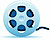 1. Ознакомьтесь с вебинаром:Дощинский Р.А. Структура современного урока русского языка в контексте введения ФГОС ООО // http://connect1.webinar.ru/play/prvgf/29701-recording (с 1-ой минуты до 1 ч. 50 мин.) (Р.А.Дощинский)2. Письменно зафиксируйте основные положения выступления Р.А.Дощинского. 
3. Сопоставьте структуру урока, предложенную Р.А.Дощинским, с инвариантом структуры современного урока, обозначенным Крыловой О. Н. и Муштавинской И. В. Практическая работа, 4 часа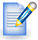 АНАЛИЗ СОВРЕМЕННОГО УРОКА НА СООТВЕТСТВИЕ ТРЕБОВАНИЯМ ФГОС И ЗАДАЧЕ РАЗВИТИЯ СВЯЗНОЙ РЕЧИ УЧАЩИХСЯЗадания для слушателейПроанализируйте один из уроков (по выбору) на его соответствие требованиям ФГОС к современному уроку и задаче развития связной речи учащихся:Урок литературы, Доржу_А.Ч., 2014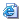 Урок литературы, Кузнецов_А.Ю., 2014Урок русского языка, Карпачев_С.В., 2014Урок русского языка, Никулина_О.М., 2014Урок русского языка, Созоник_В.В., 2014ПозицииТрадиционная деятельностьДеятельность учителя, 
работающего по ФГОС ОООПодготовка к урокуЖестко структурированный 
конспект урокаСценарный план урока, на 30-60 % предоставляющий свободу учителюПри подготовке к уроку учитель использует методические рекомендации и учебник; 
формулирует декларативные 
обучающие, развивающие, 
воспитывающие цели и задачиУчитель использует методические рекомендации, учебник, рабочую программу, технологические карты тем/уроков, Internet-pecypсы, материалы коллег; происходит 
обмен конспектами. 
Формулировка целей — через деятельность учащихся, активное целеполаганиеРаспределение времени на урокеОсновное время урока отводится этапу объяснения и закрепления 
(80 % времени урока — говорение учителя)Объяснение занимает 20-30 % времени урока; закрепление — 5-10 % времени урока; организованная учителем самостоятельная деятельность учащихся — 60- 70 % времени урокаДеятельность учителя на 
урокеУспеть выполнить то, что 
запланировано на урокОрганизовывает деятельность детей по поиску и обработке информации; по обобщению способов деятельности; по постановке учебной 
задачиДеятельность учащихся 
определяется через 
формулировку заданийФормулировка задания: 93 % 
заданий — репродуктивные: 
назовите, решите, спишите, 
сравните, найдите, выпишите, выполните...; 
7 % заданий — с формулировкой: исследуйте, проанализируйте (чаще используется для сильных учащихся)Формулировка задания: проанализируйте, докажите (объясните), сравните, выразите символом, создайте схему или модель, продолжите, обобщите (сделайте вывод), выберите решение или способ решения, исследуйте, оцените, измените, придумайте... 
Не менее 70 %Отметка и 
оценкаТрадиционная отметка за выполнение традиционных 
(преимущественно репродуктивных заданий):«решил» — «не решил»;«из пяти заданий выполнил три»Оценка (предметных и метапредметных) достижений учащегося; 
работа над развитием у учащихся способности к самооценке; 
критериальное оценивание